Armando Puklavec                               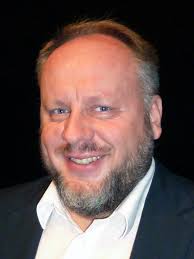 Ο Κροάτης βαρύτονος Armando Puklavec σπούδασε Τρομπόνι και Τραγούδι στην πόλη Varaždin, ενώ πραγματοποίησε περαιτέρω σπουδές στο Universität für Musik und darstellende Kunst της Βιέννης με τους Ralf Döring και Robert Holl.Έλαβε πολυάριθμα βραβεία σε διαγωνισμούς τραγουδιού σε Αυστρία (Hans Gabor-Belvedere στη Βιέννη, “Jugend musiziert” στο Leoben, Ακαδημία Βιέννης-Πράγας-Βουδαπέστης στο Baden bei Wien), Ιταλία (“Palma d’Oro” Finale Ligure και Rolando Nicolosi στον Τάραντα), Σλοβενία (“Ondina Otta” στο Μάριμπορ), Σλοβακία (Lucia Popp στην Μπρατισλάβα) και Πολωνία (Ada Sary στο Nowy Sącz).Μετά το ντεμπούτο του στο Ζάγκρεμπ όπου τραγούδησε τον ρόλο του Eugene Onegin, ερμήνευσε τους ρόλους των G. Germont/La Traviata, Conte di Luna/Il Trovatore, Rigoletto/Rigoletto, Renato/Un Ballo inMaschera, Rodrigo Posa/Don Carlos, Amonasro/Aida, Tonio/Pagliacci, Alfio/Cavalleria Rusticana, Kurwenal/Tristan und Isolde, Don Pizarro/Fidelio, Figaro/Il Barbiere di Siviglia, Escamillo/Carmen, Belcore/L’Elisir d’Amore, Malatesta/Don Pasquale, Gianni Schicchi/Gianni Schicchi, Marcello/La Bohème, Papageno/Die Zauberflöte, Guglielmo/Così fan Tutte, Dr. Falke/Die Fledermaus, Shaklowity/Khowanshchina κ.α., σε διάφορες αίθουσες όπερας και σε φεστιβάλ.Με τη Φιλαρμονική της Κρακοβίας ερμήνευσε τα Lieder eines fahrenden Gesellen του Gustav Mahler. Σε συνεργασία με τη Φιλαρμονική του Ζάγκρεμπ τραγούδησε τον ρόλο του βαρύτονου στο Ein deutschesRequiem του Johannes Brahms, ενώ στην Goldener Saal του Musikverein της Βιέννης ερμήνευσεCarmina Burana του Carl Orff και Requiem του Gabriel Fauré. Έχει συνεργαστεί με διευθυντές ορχήστρας, όπως οι Yakov Kreizberg, Nicola Luisotti, Julian Kovatchev, Berislav Klobučar, Siegfried Heinrich και άλλοι.Ο Armando Puklavec αφιερώνει μεγάλο μέρος της καριέρας του ερμηνεύοντας Lieder.